О проведении экологического субботника «Зеленая Россия» на территории Новокубанского городского поселения Новокубанского района в 2021 годуВ целях обеспечения санитарного порядка, выполнения работ по благоустройству территории Новокубанского городского поселения Новокубанского района, а также в рамках проведения экологического субботника «Зеленая Россия», п о с т а н о в л я ю:1.	Провести в период с 04 сентября 2021 года по 25 сентября 2021 года экологические мероприятия по благоустройству и наведению санитарного порядка на территории Новокубанского городского поселения Новокубанского района, а 03 сентября 2021 года – общегородской субботник. 2. Рекомендовать председателям ТОС, квартальным, руководителям предприятий, организаций и учреждений всех форм собственности, находящимся на территории Новокубанского городского поселения Новокубанского района: 1) производить работу по обеспечению силами предприятий, организаций, учреждений, учебных заведений, председателй ТОС, квартальных домкомов и населения выполнения работ по благоустройству и санитарной очистке внутриквартальных, внутридомовых территорий, улиц, спортивных сооружений, зеленых зон, рынков, мест торговли, железнодорожных вокзалов.  2)	   еженедельно (по пятницам до 12.00 часов), начиная с 04 сентября 2021 года, представлять с нарастающим итогом сведения о ходе проведения экологических мероприятий и представлять их в отдел строительства жилищно-коммунального хозяйства, транспорта и связи администрации Новокубанского городского поселения Новокубанского района (телефон 3-20-58, электронная почта 8619532058@mail.ru) для обобщения по утвержденной форме 
(приложение № 1).3. Рекомендовать МКУК "Новокубанская городская библиотечная система", МБУК "Новокубанский культурно-досуговый центр" им. Наумчиковой В.И., МКУ "Централизованная бухгалтерия" Новокубанского городского поселения, МБУ "Служба муниципального заказа", МБУК «Новокубанский парк культуры и отдыха», МБУК "Новокубанский краеведческий музей", МУП "Новокубанский городской водоканал", МУП "Чистый город", МБУ "Специализированная служба по вопросам похоронного дела" организовать проведение работ по благоустройству соответствующей инфраструктуры, уборке и вывозу мусора в границах закрепленных территорий.4.	Рекомендовать отделу строительства жилищно-коммунального хозяйства, транспорта и связи администрации Новокубанского городского поселения Новокубанского района (Синельников), председателям домкомов, руководителям территориального общественного самоуправления микрорайонов Новокубанского городского поселения Новокубанского района («КНИИТиМ», «Центральный», «Возрождение», «23», «Капланово», «Кубань»):1)	проводить организационную работу по обеспечению силами предприятий, организаций, учреждений, учебных заведений и населения, выполнения работ по благоустройству и санитарной очистке внутриквартальных, внутридомовых территорий, улиц, спортивных сооружений, зеленых зон, рынков, мест торговли, авто и железнодорожных вокзалов, автобусных остановок;2)	обеспечить ликвидацию стихийных свалок на территории Новокубанского городского поселения Новокубанского района; 3)	организовать население на проведение расчистки, обустройства и восстановление поврежденных искусственных и естественных систем по отводу ливневых и паводковых вод, предотвратив тем самым возможность подтоплений территорий;4)	организовать обследование посадок, заложенных в прошлые годы,  скверов, парков и других зеленых зон для отдыха населения, продолжить работу по их благоустройству, обрезке деревьев и кустарников, посадке новых саженцев и уходу за ними.5. Отделу организационно-кадровой работы администрации (Тарасова) разместить информацию о проведении экологических мероприятий и общегородского субботника в печатном издании «Свет Маяков», разместить на официальном сайте администрации Новокубанского городского поселения Новокубанского района admgornovokub@mail.ru информационно-телекоммуникационной сети «Интернет» и направить по вышеуказанным организациям.6.	Контроль за выполнением настоящего постановления возложить на заместителя главы Новокубанского городского поселения Новокубанского района С.Б. Гончарова.7.	Постановление вступает в силу со дня его официального опубликования в информационном бюллетени «Вестник Новокубанского городского поселения».Глава Новокубанского городского поселения					            Новокубанского района                                                                         П.В. МанаковФОРМА ПРЕДОСТАВЛЕНИЯ ИНФОРМАЦИИо результатах проведения Всероссийского экологического субботника «Зеленая Россия» на территории Новокубанского городского поселения Новокубанского района в 2021 годуза период с ____________ по ____________ - к сводной информации обязательно прилагать фотоматериалы (2-3 массовых информационных снимка)Глава Новокубанского городского поселения						   Новокубанского района                                                                             П.В. Манаков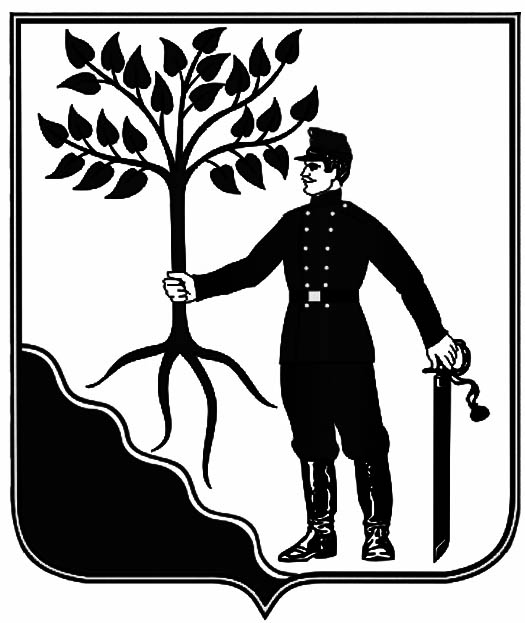 АДМИНИСТРАЦИЯАДМИНИСТРАЦИЯНОВОКУБАНСКОГО ГОРОДСКОГО ПОСЕЛЕНИЯНОВОКУБАНСКОГО ГОРОДСКОГО ПОСЕЛЕНИЯНОВОКУБАНСКОГО  РАЙОНАНОВОКУБАНСКОГО  РАЙОНАПОСТАНОВЛЕНИЕПОСТАНОВЛЕНИЕот 02.09.2021                                     № 994    г. Новокубанскг. НовокубанскПРИЛОЖЕНИЕ № 1УТВЕРЖДЕНАпостановлением администрацииНовокубанского городского поселения Новокубанского района от 02.09.2021 № 994№ п\пНаименование работЕд. изм.Объем выполненных работ1Количество организаций, учреждений, предприятий муниципального образования, принявших участие в Акцииед.2Количество участниковчел. 3Посажено деревьев, кустарников шт./шт.4Очищено от мусора территорий площадей, парков, скверовкв.м5Ликвидировано мест несанкционированного размещения ТКОшт.6Собрано и вывезено отходов мусорам37Если освещалось в СМИ (издание и ссылки на публикации в Интернет)Адрес ссылки на публикации8Прочие мероприятия в рамках субботника (если проводились)наименование